Администрация городского поселения Смышляевка, рассмотрев заявление № 272\2  от 05.06.2018 года о переводе жилого помещения (квартиры) в не жилое помещение без проведения работ  по перепланировке (переустройству),жилого помещения (квартиры) расположенной на первом этаже многоквартирного жилого дома по адресу: Самарская область, Волжский район, городское поселение Смышляевка,п.г.т. Стройкерамика,ул. Академика Дмитрия Козлова, дом № 15, квартира 77, общей площадью 146.1 м2 - сообщаем следующее:     Разрешает перевод жилого помещения (квартира) в не жилое помещение согласно действующему Жилищному Кодексу Р.Ф. (№ 188-ФЗ) от 29 декабря 2004 года ст. 26.Глава АдминистрацииГородского поселения Смышляевка                          В. М. БрызгаловДолгов 9979909АКТприемки объекта в эксплуатацию				           «_____» _________2018 г. № _______ Приемочная комиссия в составе: председатель комиссииГлава администрации городского поселения Смышляевка муниципального  района ВолжскийСамарской области                                                                        - В. М. Брызгалов                члены комиссии- представители:  Зам. Главы администрацииГородского поселения Смышляевкамуниципального  района ВолжскийСамарской области                                                                         -  Е. А. ЖуковаНачальник отдела Архитектуры и градостроительстваАдминистрации г. п. Смышляевка  муниципального района ВолжскийСамарской области                                                                       - А. А. Долгов В присутствии владельца жилого помещения (квартира)  - произвела осмотр жилого помещения (квартиры), расположенной на первом этаже многоквартирного жилого дома по адресу: Самарская  область,Волжский  район, городское поселение Смышляевка, п.г.т. Стройкерамика, ул. Академика Дмитрия Козлова, дом № 15, квартира 77.   КОМИССИЯ   УСТАНОВИЛА:Проведение работ по перепланировке и переустройству жилого помещения (квартиры) – не требуется,  помещение расположено на первом этаже многоквартирного жилого дома по адресу: Самарская    область,Волжский  район, городское поселение Смышляевка, ул. Академика Дмитрия Козлова, дом № 15, квартира 77, общей площадью 146.1м2.Комиссия установила следующие отклонения от проектной документации: - документация не готовилась в виду отсутствия работ на объектеЗамечания  приемочной комиссии: - нет Решение приёмочной комиссии: Перевести объект в объект в нежилое помещение. Предъявленный к приемке объект отвечает требованиям строительных норм и правил,  считать  его принятым в эксплуатацию. АКТ ПОДПИСАЛИ                                            _________________________________ В. М. Брызгалов                                                                                                                       МП                                            ________________________________     Е. А. Жукова                                          _________________________________   А. А. ДолговПриложение № 6 К положению о порядке согласования переустройства и перепланировки жилого помещения Примерный перечень ограничений,  исключающих производство перепланировки и (или) переоборудования помещений в жилых домах, а также работ, не требующих получения разрешения 	1. Не допускается переоборудование и (или) перепланировка помещений, ведущие к нарушению прочности или разрушению несущих конструкций жилого дома, нарушению в работе инженерных систем и (или) установленного на нём оборудования, ухудшению сохранности и внешнего вида фасадов, нарушению противопожарных устройств, в том числе: 	1.1. Устройство оконных и дверных проёмов (шириной более ) в несущих стенах жилых домов. 	1.2. Устройство проёмов в капитальных стенах и перегородках, являющихся противопожарными. 	1.3. Работы, связанные с повреждением балок и прогонов, ослаблением несущей способности отдельных опор, нарушением конструкции стропил и плоских кровель, нарушением монолитности перекрытий и целостности гидроизоляции в санузлах и гидроизоляции над подвальными помещениями. 	1.4.  Изменение и нарушение конструкций вентиляционных блоков, а также работы, которые влекут за собой нарушение тяги или закрытие вентиляционных, дымовых и газовых каналов. 	1.5. Замуровывание в стену стояков и разводки газовых труб, стояков центрального отопления. 	1.6. Установка кирпичных печей или каминов непосредственно на деревянное перекрытие. 	1.7. Установка перегородок, примыкающих к оконному проёму. 	1.8. Увеличение жилой площади за счёт балконов, связанных с путями эвакуации, а также мест общего пользования. 	1.9. Строительство погребов под лоджиями и балконами, строительство дополнительных подсобных помещений, примыкающих к помещениям первых этажей жилых домов. 	1.10. Переоборудование и (или) перепланировка, ведущие к нарушению противопожарных устройств, затрудняющие доступ к инженерным коммуникациям и отключающим устройствам. 	2. Не допускается перепланировка помещений, ухудшающая условия проживания граждан, в том числе: Размещение санузлов над жилыми комнатами. 2.2. Лишение части граждан возможности пользоваться кухней, туалетом, ванной и выходом на лестничную клетку. 2.3. Перепланировка, в результате которой образуется жилая комната площадью менее 8 кв.м. или шириной менее . 2.4. Другие изменения, противоречащие требованиям нормативных документов в области строительства, санитарно-эпидемиологической и пожарной безопасности.  	3. Не требуется получения разрешения в случае: 	3.1. Разборки, переноса или переустройства вновь  встроенных стенных шкаф, кладовок, гардеробных из лёгких конструкций в основных или вспомогательных помещениях. 	3.2. Изменения расположения или замены бытового оборудования и сантехнических приборов в пределах существующих площадей при сохранении мест их подключения к стоякам и параметров энергопотребления (газоснабжения, водоснабжения).Глава городского поселенияСмышляевка муниципального районаВолжский Самарской области__________________  В. М. БрызгаловПРОТОКОЛЗаседания межведомственной жилищной комиссии городского поселения Смышляевка муниципального района Волжский Самарской области по переводу жилых помещений в нежилые помещения и нежилых помещений в жилые помещения П.г.т. Смышляевка                                                          от 21.06.2018 г.ПРЕДСЕДАТЕЛЬСТВОВАЛ:Заместитель Главы городского поселения Смышляевка Е. А. ЖуковаПрисутствовали:Начальник организационного отделаадминистрации городского поселения Смышляевкамуниципального районаВолжскийСамарской области                                                 - Т. В. ПавловаНачальник отдела архитектурыи градостроительства администрациигородского поселения Смышляевка муниципального районаВолжскийСамарской области                                                             - А. А. ДолговПОВЕСТКА ДНЯ:    Рассмотрев обращение ООО «ППСО-ИНВЕСТ» о переводе жилого помещения (квартиры) в нежилое помещение в многоквартирном жилом доме без проведения работ, находящегося по адресу: Самарская область, Волжский район, городское поселение  Смышляевка,п.г.т. Стройкерамика, ул. Академика Дмитрия Козлова, дом № 15, квартира 77, (расположение – первый этаж пятиэтажного дома, имеет отдельные входы), и принятие решения.Многоквартирный жилой дом, расположен по выше указанному адресу имеет следующие технические характеристики: дом – пятиэтажный, год постройки –2017, этажность -5, процент износа - %. Общая площадь жилого помещения – 146.1 м2 (технический паспортжилого помещения (квартиры) от 04.06.2018 года).РЕШЕНИЕ КОМИССИИНа основании ст. 22, п.п 3. жилищного кодекса Р. Ф. № 188-ФЗ от 29 декабря 2004 года  (Условия перевода жилого помещения в нежилое помещение и нежилого помещения в жилое помещение), -  принято решение о переводе жилого помещения (квартиры) в нежилое жилое помещение расположенного по адресу: Самарская область, Волжский район, городское поселение Смышляевка,п.г.т. Стройкерамика, ул. Академика Дмитрия Козлова, дом № 15, квартира 77.Без организации в данном помещении питейных заведений. При организации торгово офисного помещения - рабочий день ограничить до 18.00 (Самарского времени). О принятии решения уведомить заявителя  - ООО «ППСО-ИНВЕСТ»,зарегистрированного по адресу:г. Самара, ул. Мирная, д. 162.Председатель комиссии                          ____________                  Е. А. ЖуковаЗаместитель комиссии                           _____________            А. А. ДолговЧлены комиссии                                    _____________                 Т. В. Павлова                                                                ____________        И. В. АндрияноваКому ООО«ППСО-ИНВЕСТ» ген. Директору А. Н. Белоусову                                                                                                                               ( фамилия, имя, отчество- для граждан)Куда_ г. Самара, ул. Мирная, д. 162.___________________________( почтовый индекс и адрес заявителя согласно                                                                                                заявлению о переводе)УведомлениеО переводе (отказе в переводе) жилого (нежилого)Помещения в нежилое (жилое) помещениеАдминистрация городского поселения Смышляевка, муниципального района Волжский, Самарской области, рассмотрев представленные в соответствии с пунктом 3 статьи 22 Жилищного кодекса Российской Федерации (от 29.12.2004 г. № 188-ФЗ) документы о переводе жилого помещения общей площадью _146.1_ кв. м., находящегося по адресу: _Самарская область, Волжский район, городское поселение Смышляевка,п.г.т. Стройкерамика, ул. Академика Дмитрия Козлова, дом №15, квартира 77_______________( наименование городского или сельского поселения)__________________________________________ __________________________________                                                  ( наименование улицы, площади, проспекта, бульвара, проезда и т. п.)Дом ___15_, корпус (владение, строение), кв. _77.___________________________________(ненужное зачеркнуть)Из жилого (нежилого) в нежилое (жилое) в целях использования нежилого помещения(ненужное зачеркнуть)_______Жилой многоквартирный дом, технический паспорт жилого помещения от 04.06.2018 г._(вид использования помещения в соответствии с заявлением о переводе)Решил ( ____________от 04.06.2018 года № б\н.___________________________________ )(наименование акта, дата, его принятия и номер)Помещение на основании приложенных к заявлению документов:а)  перевести из жилого (нежилого) в нежилое (жилое) без предварительных условий;(ненужное зачеркнуть)б)  перевести из жилого (нежилого) в нежилое (жилое) при условии проведения в установленном порядке следующих видов работ: __________________________________________________________________________(перечень работ по переустройству (перепланировке) помещения или иных необходимых работ по ремонту, реконструкции, __________________________________________________________________________реставрации помещения) ______________________________________________________________________(основание (я), установленное частью 1 статьи 24 Жилищного кодекса Российской Федерации)Начальник отделаархитектуры и градостроительства         администрации г. п. Смышляевка муниципального района ВолжскийСамарской области                                             _______________  А. А. Долгов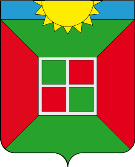 ГЛАВА ГОРОДСКОГО ПОСЕЛЕНИЯ СМЫШЛЯЕВКАМУНИЦИПАЛЬНОГО РАЙОНА ВОЛЖСКИЙ   САМАРСКОЙ ОБЛАСТИПОСТАНОВЛЕНИЕот 26.06. 2018 г.    №588В соответствии с Жилищным кодексом Российской Федерации на основании заявления ООО «ППСО-ИНВЕСТ»о переводе в нежилое помещение квартиры № 77дом № 15 улица Академика Дмитрия Козлова в п.г.т. Стройкерамика городского поселения Смышляевка Волжского района Самарской области, принадлежащей ей на основании договора купли-продажи от 13.04.2018 г, в целях использования помещения в качестве нежилого помещения, ПОСТАНОВЛЯЮ:Перевести жилое помещение в нежилое помещение квартиру № 77 площадью 146.1 кв. м., дом№15, улица Академика Дмитрия Козлова, п.г.т. Стройкерамика, городского поселения Смышляевка Волжского района Самарской области в целях использования помещения в качестве торгово-офисного помещения.Отделу архитектуры и градостроительства администрации городского поселения Смышляевка муниципального района Волжский Самарской области проинформировать собственников помещений, примыкающих к квартире 77 дома№15 улица Академика Дмитрия Козлова, п.г.т. Стройкерамика, городское поселение Смышляевка, Волжского района Самарской области, о принятом решении не позднее, чем через три рабочих дня с даты подписания настоящего постановления.Контроль за выполнением настоящего постановления возложить на заместителя Главы городского поселения Смышляевка Е. А. Жукову.Главаадминистрациигородского поселения Смышляевка                                   В. М. Брызгалов     Долгов 9979909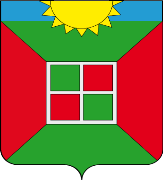 администрация ГОРОДСКОГО ПОСЕЛЕНИЯСмышлЯЕВКАмуниципального района Волжскийсамарской области443548, Самарская обл., Волжский р-н, п.г.т. Смышляевка, ул. Пионерская, 2 «а»тел.: 9992986, факс 9992191E-mail: agp63@mail.ruОт _________2018 г. № _________ На исх.________________________Генеральному директоруООО «ППСО-ИНВЕСТ»А. Н. БелоусовуЗарегистрированного:г. Самара, ул. Мирная, д. 162.О переводе жилого помещения в нежилое помещение квартиры 77 дом№15, по улице Академика Дмитрия Козлова в п.г.т. Стройкерамика городского поселения Смышляевка Волжского района Самарской области